                                                                                              Согласовано: Директор МАУ ДО «ВЦСТ»____________                                                                                                                                        М.Ю.Тунгулин «____»_____________2023г.                                                         ПОЛОЖЕНИЕо проведении районного фестиваля Всероссийского физкультурно - спортивного комплекса «Готов к труду и обороне» (ГТО) среди семейных командВагай 2023г.I. ОБЩИЕ ПОЛОЖЕНИЯ1. Районный фестиваль Всероссийского физкультурно-спортивного комплекса «Готов к труду и обороне» ГТО) среди семейных команд (далее Фестиваль) проводится в соответствии: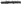 с пунктом 42 Плана мероприятий поэтапного внедрения Всероссийского физкультурно-спортивного комплекса «Готов к труду и обороне» (ГТО) (далее — комплекс ГТО), утвержденного распоряжением Правительства Российской Федерации от 30.06.2014 № 1165-р; (в редакции от 24.08.2017 № 1813-р);  с календарным планом физкультурных мероприятий и спортивных мероприятий Тюменской области на 2023 год, утвержденным приказом Департамента физической культуры, спорта и дополнительного образования Тюменской области № 540 от «07» декабря 2022 года;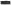 с регламентом по организации и проведению официальных физкультурных и спортивных мероприятий на территории Российской Федерации в условиях сохранения рисков распространения COVID- 19, утвержденным Министром спорта Российской Федерации О.В. Матыциным и Главным государственным санитарным врачом Российской Федерации А.Ю. Поповой 31 июля 2020 года (со всеми изменениями действующими на дату проведения Соревнования) (далее — Регламент COVID-19);Постановлением Правительства Тюменской области от 17 марта 2020 года № 120-п «О введении режима повышенной готовности» (со всеми изменениями, действующими на дату проведения Фестиваля).2. Целью проведения Фестиваля является привлечение различных категорий населения к систематическим занятиям физической культурой и спортом. Задачами Фестиваля являются: популяризация комплекса ГТО среди различных возрастных групп населения;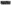 повышение уровня физической подготовленности населения;пропаганда традиционных семейных ценностей, здорового образа жизни;создание условий, мотивирующих к занятиям физической культурой и спортом;  поощрение семей, показавших лучшие результаты по выполнению нормативов испытаний (тестов) комплекса ГТО;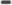 II. МЕСТО И СРОКИ ПРОВЕДЕНИЯ1. Места проведения:этап (муниципальный) проводится на базе МАУ ДО «Вагайский центр спорта и творчества».           III. ОРГАНИЗАТОРЫ МЕРОПРИЯТИЯОрганизация и проведение этапа Фестиваля возлагается на органы местного самоуправления муниципальных образований Тюменской области. Для проведения Фестиваля органы местного самоуправления муниципальных образований Тюменской области создают организационные комитеты, утверждают соответствующие положения и составы главных судейских коллегий (далее — ГСК).Составы ГСК и судейских бригад по видам испытаний формируются и утверждаются ГАУ ТО «ЦСП» из числа спортивных судей, имеющих соответствующую судейскую категорию по видам спорта, дисциплины которых являются видами испытаний (тестов) комплекса ГТО, в соответствии с методическими рекомендациями по организации судейства мероприятий Всероссийского физкультурно-спортивного комплекса «Готов к труду и обороне», утвержденными приказом Минспорта России от 01.02.2016 № 70, в соответствии с Порядком допуска спортивных судей к оценке выполнения нормативов испытаний (тестов) Всероссийского физкультурно-спортивного комплекса «Готов к труду и обороне» (ГТО), утвержденным приказом Минспорта России от 19.10.2017 № 909 (в редакции от 20.09.2018).IV. ТРЕБОВАНИЯ К УЧАСТНИКАМ И УСЛОВИЯ ИХ ДОПУСКАК участию в  Фестивале допускаются семейные команды, возраст участников от 8 до 69 лет, имеющих медицинский допуск. Составы команд Фестиваля рекомендуется формировать из числа семей не менее чем из 4 участников в составе: — ребенок, 2 — родителя (отец и мать, либо законные представители ребенка), 1 — дедушка или бабушка. Родство по отношению к ребенку определяется на основании официальных документов (свидетельство о рождении, свидетельство об усыновлении).Участники команды допускаются в следующих возрастных группах, ступеней комплекса ГТО:ребёнок (девочка или мальчик): 8-11 лет (II-III ступень комплекса ГТО);мать и отец (либо законные представители ребенка): 25-49 лет (IX-XIII ступени комплекса ГТО);бабушка или дедушка: 50-69 лет (XVI-XVII ступени комплекса ГТО).4. Обязательными условиями участия в Фестивале являются:регистрация на официальном Интернет-портале комплекса ГТО (www.gto.ru) и наличие уникального идентификационного номера участника комплекса ГТО, полученного при регистрации (далее — УИН участника);наличие медицинского допуска к занятиям физической культурой и спортом, в соответствие с порядком, установленным Приказом Минздрава России от23.10.2020 г. № 1144н.V. УСЛОВИЯ ПРОВЕДЕНИЯ ФЕСТИВАЛЯФестиваль проводится в соответствии с методическими рекомендациями по организации и выполнению нормативов испытаний (тестов) Всероссийского физкультурно-спортивного комплекса «Готов к труду и обороне» СТО), утвержденными Минспортом России от 01.02.2018 и Государственными требованиями Всероссийского физкультурно-спортивного комплекса «Готов к труду и обороне» СТО), утвержденными приказом Минспорта России от 12.02.2019 № 90.Основу спортивной программы Фестиваля составляют виды испытаний (тестов) в соответствии с государственными требованиями, выполняемые участниками, относящимися ко П, IX-XIII, XVI-XVII ступеням комплекса ГТО.Порядок проведения, перечень и количество испытаний (тестов) спортивной программы определяется для I этапа — органом местного самоуправленияСПОРТИВНАЯ ПРОГРАММА  ФестиваляVI. УСЛОВИЯ ПОДВЕДЕНИЯ ИТОГОВКомандный зачет определяется по сумме очков, набранных всеми членами команды за выполнение 5 видов испытаний для возрастных групп от 8 до 1 1 лет, 6 видов испытаний для возрастной группы от 25 до 49 лет, 4 видов испытаний для возрастной группы от 50 до 69 лет.При равенстве сумм очков у двух или более команд преимущество получает команда, набравшая наибольшее количество очков в поднимании туловища из положения лежа на спине, при равенстве этого показателя - в сгибании и разгибании рук в упоре лежа на полу (в упоре о гимнастическую скамью).З.   Личный зачет определяется по сумме очков, набранных членами командыраздельно в следующих категориях:дети (мальчики и девочки раздельно) за выполнение 5 видов спортивнойпрограммы;мама, папа (раздельно) за выполнение 6 видов спортивной программы;  бабушка, дедушка (раздельно) за выполнение 4 видов спортивной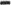 программы.При равенстве суммы очков у двух или более участников, преимущество получает участник, показавший лучший результат в поднимании туловища из положения лежа на спине при равенстве этого показателя - в сгибании и разгибании рук в упоре лежа на полу (в упоре о гимнастическую скамью).Результаты участников определяются в соответствии с 100-очковыми таблицами оценки результатов (приложение № 2 к методическим рекомендациям по организации физкультурных мероприятий и спортивных мероприятий Всероссийского физкультурно-спортивного комплекса «Готов к труду и обороне» (ГЛО), утвержденными приказом Минспорта России от 21.09.2018 г. № 814) (далее — 100-очковая таблица оценки результатов).Результаты этапа Фестиваля оформляются в протоколы установленной формы и вносятся в ЭБД ВФСК ГТО в установленном порядке в соответствии с порядком тестирования населения по нормативам испытаний (тестов) комплекса ГТО, утвержденного приказом Минспорта России от 28.01.2016 № 54 (в редакции от28.08.2019).VII. НАГРАЖДЕНИЕУчастники Фестиваля, занявшие 1-3 места в командном зачете спортивной программы,  в каждой из ступени комплекса ГТО: мама, папа, бабушка, дедушка и ребенок (раздельно девочки и мальчики) награждаются памятными подарками, медалями и дипломами соответствующих степеней. Участники не занявшие почетные места награждаются грамотами за участие.ЗАЯВКА на участие в районном фестивале Всероссийского физкультурно-спортивного комплекса«Готов к труду и обороне» (ГТО) среди семейных команд (наименование муниципального образования)Предварительная заявка предоставляется без визы врача	Допущено к муниципальному этапу Фестиваля	человека.                       (прописью)Врач	(ФИО)	(подпись) ДАТА	                                                                                                 (МП. медицинского учреждения)Руководитель территориального органаФК и С мл.(подпись)	(ФИO)Ф.И.О. исполнителя (полностью)Контактный телефонПриложение № 2СОГЛАСИЕ СУБЪЕКТА НА ОБРАБОТКУ ПЕРСОНАЛЬНЫХ ДАННЫХ НЕСОВЕРШЕННОЛЕТНЕГОЯ,                                                                       _______      , паспорт                                           ,                                          (ФИО)	                                                     		(серия       номер) выдан___________________________________________________, зарегистрированный по                  (кем)                                                                     (когда)адресу:________________________________________, являюсь законным представителем несовершеннолетнего___________________________________,________года рождения,(ФИО)настоящим даю согласие:- на прохождение тестирования в рамках Всероссийского физкультурно-спортивного комплекса «Готов к труду и обороне» (ГТО) моим ребенком _______________________________________________________________________                                                (ФИО)- на обработку в Центре тестирования по адресу: с.Вагай, ул.Подгорная, 11 моих и моего ребенка персональных данных в рамках организации тестирования по видам испытаний Всероссийского физкультурно-спортивного комплекса «Готов к труду и обороне» (ГТО).Я даю согласие на использование моих и моего ребенка персональных данных в целях:- корректного оформления документов, в рамках организации тестирования по видам испытания Всероссийского физкультурно-спортивного комплекса «Готов к труду и обороне» (ГТО);- предоставления информации в государственные органы Российской Федерации в порядке, предусмотренным действующим законодательством.Настоящее согласие предоставляется на осуществление любых действий в отношении моих и моего ребенка персональных данных, которые необходимы или желаемы для достижения указанных выше целей, включая (без ограничения) сбор, систематизацию, накопление, хранение, уточнение (обновление, изменение), использование, распространение (в том числе передачу третьим лицам), обезличивание, блокирование, трансграничную передачу персональных данных, а также осуществление любых иных действий с моими и моего ребенка персональными данными, предусмотренных действующим законодательством Российской Федерации.Я подтверждаю, что, давая такое Согласие, я действую по своей воле и в интересах своего ребенка.Дата:_______________      	               	Подпись_______________ /________________________                                                                                                                                                          расшифровкаПриложение № 3СОГЛАСИЕ НА ОБРАБОТКУ ПЕРСОНАЛЬНЫХ ДАННЫХЯ,                                                                                           , паспорт                                           ,                                           (ФИО)			                                                     (серия       номер)выдан___________________________________________________, зарегистрированный по                         (кем)                                                                     (когда)адресу:______________________________________________________________________ настоящим даю согласие:- на прохождение тестирования в рамках Всероссийского физкультурно-спортивного комплекса «Готов к труду и обороне» (ГТО) - на обработку в Центре тестирования по адресу: с.Вагай, ул.Подгорная, 11 моих персональных данных в рамках организации тестирования по видам испытаний Всероссийского физкультурно-спортивного комплекса «Готов к труду и обороне» (ГТО).Я даю согласие на использование моих персональных данных в целях:- корректного оформления документов, в рамках организации тестирования по видам испытания Всероссийского физкультурно-спортивного комплекса «Готов к труду и обороне» (ГТО);- предоставления информации в государственные органы Российской Федерации в порядке, предусмотренным действующим законодательством.Настоящее согласие предоставляется на осуществление любых действий в отношении моих персональных данных, которые необходимы или желаемы для достижения указанных выше целей, включая (без ограничения) сбор, систематизацию, накопление, хранение, уточнение (обновление, изменение), использование, распространение (в том числе передачу третьим лицам), обезличивание, блокирование, трансграничную передачу персональных данных, а также осуществление любых иных действий с моими персональными данными, предусмотренных действующим законодательством Российской Федерации.Я подтверждаю, что, давая такое Согласие, я действую по своей воле и в своих интересах.Дата:_______________      	               	Подпись_______________ /________________________                                                                                                                                                          расшифровкап/пВиды испытаний (тестов)Виды испытаний (тестов)Участники1Подтягивания из виса на высокой перекладинеПодтягивания из виса на высокой перекладинемальчики от 8 до 1 1 лет папы от 25 до 49 лет2Сгибание и разгибание рук в упоре лежа на полуСгибание и разгибание рук в упоре лежа на полудевочки от 8 до 11 лет; мамы от 25 до 49 лет, бабушки и дедушки от 50 до 59 лет2Сгибание и разгибание рук в упоре о гимнастическую скамьюСгибание и разгибание рук в упоре о гимнастическую скамьюБабушки и дедушки от 60 до 69 летЗНаклон вперед из положения стоя на гимнастической скамьеНаклон вперед из положения стоя на гимнастической скамьеВсе участники4Поднимание туловища из положения лежа на спинеВсе участникиВсе участники5Прыжок в длину с места толчком двумя ногамимальчики, девочки от 8 до 11 летмальчики, девочки от 8 до 11 лет6Бег на 30 мдевочки, мальчики от 8 до 11 летдевочки, мальчики от 8 до 11 лет7Бег на 60 мПапы и мамы от 25 до 49 летПапы и мамы от 25 до 49 лет8Квест - эстафетаПапы и мамы от 25 до 49 летБабушки и дедушки от 50 до 59 лет, бабушки и дедушки от 60 до 69 летПапы и мамы от 25 до 49 летБабушки и дедушки от 50 до 59 лет, бабушки и дедушки от 60 до 69 лет№п/пФамилия, имя, отчествоДата рожденияУИН участникаВиза врача1допущен, подпись врача, дата, печать напротив фамилии каждого участника соревнований2допущен, подпись врача, дата, печать напротив фамилии каждого участника соревнованийздопущен, подпись врача, дата, печать напротив фамилии каждого участника соревнований4допущен, подпись врача, дата, печать напротив фамилии каждого участника соревнований